АДМИНИСТРАЦИЯ ГОРОДСКОГО ПОСЕЛЕНИЯ «ХИЛОКСКОЕ»О проведении аукциона на право заключения договора арендыземельного участка с кадастровым номером 75:20:120105:182, в
электронной форме, государственная собственность на который неразграниченаВ соответствии со статьями 39.11,	39.12 Земельного кодексаРоссийской Федерации, Федеральным законом от 25.10.2001 г. №137-Ф3 «О введении в действие Земельного кодекса Российской Федерации», Администрация городского поселения «Хилокское» постановляет:Провести аукцион в электронной форме на право заключения договора аренды земельного участка, государственная собственность на который не разграничена, расположенного по адресу: Забайкальский край, Хилокский район, город Хилок, улица Промкомбинатовская,8, общей площадью 1602 кв.м., с кадастровым номером 75:20:120105:182, из земель населенных пунктов.Определить форму проведения торгов на право заключения договора аренды земельного участка, государственная собственность на который не разграничена - аукцион, открытый по составу участников.Настоящее постановление вступает в силу на следующий день, после дня его официального опубликования (обнародования).Настоящее постановление опубликовать (обнародовать) на официальном сайте администрации городского поселения «Хилокское» (ййр//\¥\УЛУ.хилок-адм.рф).Опубликовать информационное сообщение о проведении открытого аукциона на официальном сайте администрации городского поселения «Хилокское», на официальном сайте Российской Федерации для размещения информации о проведении торгов (www.torgi.gov.ru).Контроль за исполнением настоящего постановления оставляю за собой.ПОСТАНОВЛЕНИЕ19 января 2024 г.г. ХилокГлава городского поселения «Хилокское»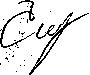 С.А. Чендылов	№ 19